DOCENTE    Baggi Paolo       MATERIA 	Produzioni vegetali     CLASSE         4CPROGRAMMA ED ARGOMENTI TRATTATILa concimazioneFertilizzanti, concimi, ammendanti e corretiviI concimi di origine naturale letame, pollina, liquameI concimi chimiciI concimi azotatiI concimi fosfaticiI concimi potassiciConcimi binari e ternariConcimi a lenta cessioneConcimi per fertilizzazione fogliareL’irrigazioneGli scopiL evapotraspirazione, i coefficienti colturaliIl bilancio idricoLe costanti ideologicheI sistemi irriguiL’efficienza irrigua.Il diserboLe erbe infestanti, classificazioneMezzi di lotta diretti e indirettiErbicidi modalità di azione, epoche d’interventoLa resistenzaMezzi di lotta fisici, meccanici, biologiciLe rotazioni agrarieGli avvicendamenti e le rotazioniMonocoltura  e monosuccesione aspetti criticiColture erbaceeFrumento tenero e duroCiclo vegetativo e riproduttivoEsigenze ambientaliTecnica colturaleUtilizzazione ed aspetti qualitativiMiglioramento geneticoOrzoMorfologia e ciclo produttivoEsigenze ambientaliTecnica colturaleUtilizzazioneMiglioramento geneticoAvena e segaleCaratteri botaniciEsigenze ambientaliTecnica colturaleUtilizzazioneIl triticaleMorfologiaCiclo vegetativo e riproduttivoEsigenze ambientaliTecnica colturaleUtilizzazioneMiglioramento geneticoIl sorgo da granella e da foraggioMorfologiaCiclo vegetativo e riproduttivoEsigenze ambientaliTecnica colturaleUtilizzazioneMaisMorfologiaCiclo vegetativo e riproduttivoEsigenze ambientaliTecnica colturaleUtilizzazioneMiglioramento geneticoSoiaMorfologiaCiclo vegetativo e riproduttivoEsigenze ambientaliTecnica colturaleUtilizzazione e trasformazioneColture foraggereClassificazione e principali foraggere coltivateErba medicaMorfologiaCiclo vegetativoEsigenze ambientaliTecnica colturaleRaccolta, qualità,utilizzi e trasformazioneLoiessaMorfologiaCiclo vegetativoEsigenze ambientaliTecnica colturaleRaccolta, qualità,utilizzi e trasformazionePatataMorfologiaCiclo vegetativoEsigenze ambientaliTecnica colturaleRaccolta, qualità,utilizzi e trasformazionePomodoroMorfologiaCiclo vegetativoEsigenze ambientaliTecnica colturaleRaccolta, qualità,utilizzi e trasformazioneBergamo, 31 maggio 2017Firma del docente ____________________		Firma degli allievi  	1) ___________________										2) ___________________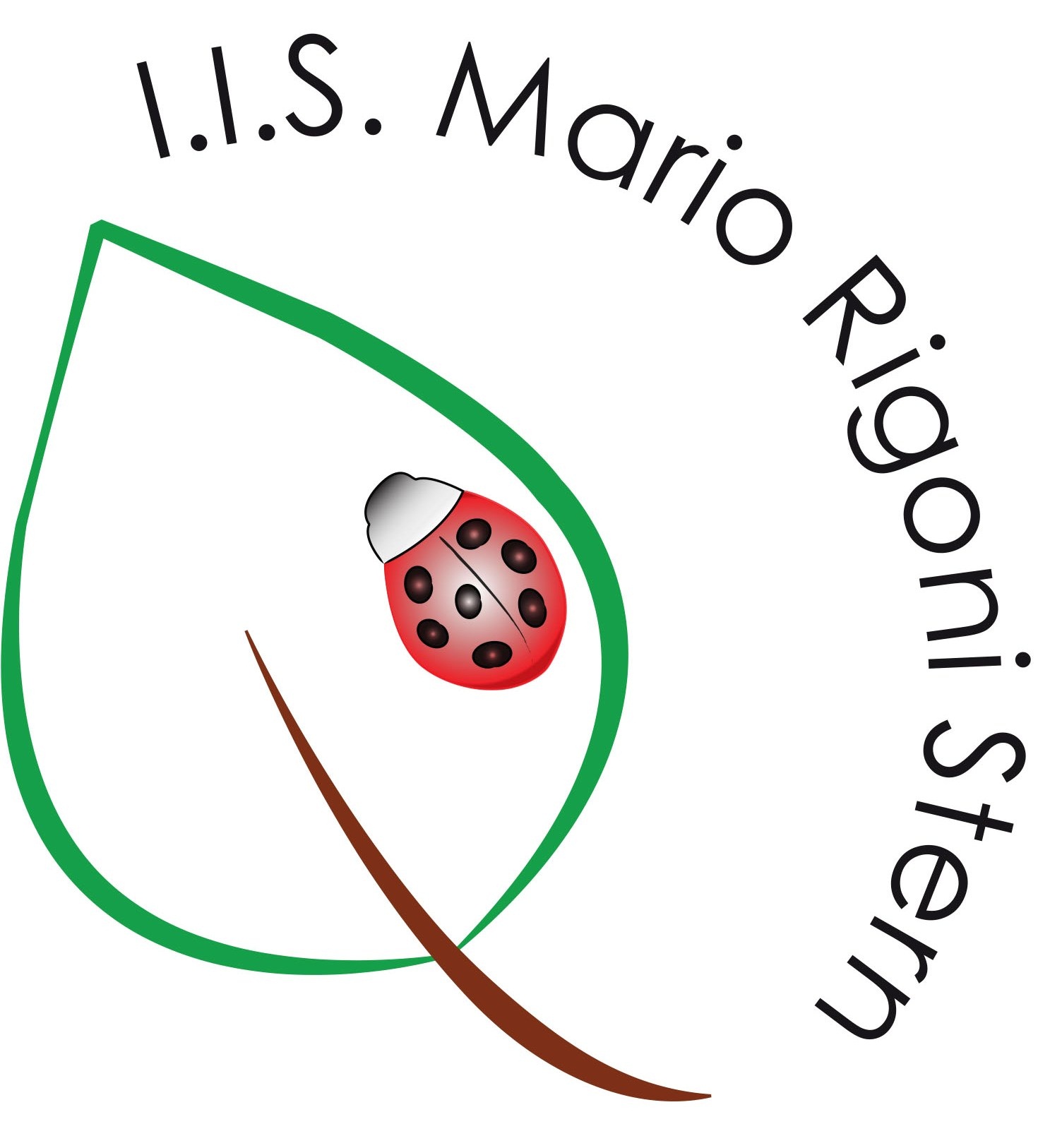 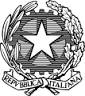 Ministero della Pubblica IstruzioneI.I.S. Mario Rigoni SternVia Borgo Palazzo 128-24125 Bergamo 035 220213 -  035 220410Sito: http://www.iisrigonistern.it-email: BGIS03100L@istruzione.itPROGRAMMA SVOLTO – ALL. 03/P03